A Parody Exception - Why trade mark owners should get the jokeBy Sabine JacquesRecent reforms saw the introduction of a parody exception into UK copyright law, and current debate calls for a similar parody exception in EU trade mark law. This article evaluates why there is a need for such specific exception and why recital 25 of the recast Trade Marks Directive might be insufficient. Despite the generally commercial nature of trade marks, a closer analysis reveals that trade marks owners’ rights have expanded to cover expressive uses of signs, including parody. The introduction of an exception allowing registered trade marks to be parodied would re-balance the protection afforded to signs to ensure that trade marks owners may still exercise their rights, but without causing disproportionate harm to the exercise of freedom of expression.1. IntroductionTroublesome to define, trade mark parody refers to the reproduction of a protected sign, either to comment upon the trade mark, or to rely upon the values encapsulated by the sign for comic or critical intent. Parody is multivalent, but in essence, it is a close adaptation of an existing (usually famous) sign which simultaneously is distanced enough from it, whether by distortion or by an unexpected change of context, to be recognised as a new sign. A successful parody requires the public to recognise the underlying sign through the ciphers provided by the parodist.Although parodies might be most closely associated with copyright works, trade marks, including logos or words, are also a source of creative inspiration for parodists. Relying on the communicative, social and cultural functions of trade marks, parodists reproduce these signs to enable them to comment more persuasively upon the trade mark’s values, to create new artistic works or simply to entertain. Campaign groups often use parody to good effect. Greenpeace, for example, use trade marks to highlight the negative environment effect of the brand owner’s activities. In a different genre, artist Tom Sach is known for incorporating protected marks into his artistic creations, including a model death camp fashioned from Prada shoe boxes. While these particular uses constitute non-commercial expressions, trade marks can also be parodied in commercial expressions. Commonly, variations of well-known marks appear on the front of t-shirts, posters, mugs etc, intended for commercial sale.In contrast with copyright, neither the Trade Marks Directive nor the Trade Marks Regulation enshrines a specific exception for the purposes of parody. Hence, copyright owners may be lured into protecting their works under trade mark law in order to benefit from a wider scope of protection, and to circumvent copyright law’s exceptions, including parody. For example, Hergé’s estate has protected the cartoon character, Tintin, as well as many of the cartoon titles as trade marks to broaden their control over third party uses. The result is a complicated canvas. Firstly, trade mark law’s lack of a parody defence enables those trade mark copyright owners who have secured trade mark registrations of their works to block what may be a permissible parody under copyright law. Instead of relying upon the rights protecting their artistic, literary or musical creation, they may rely instead upon trade mark protection afforded to the distinctiveness and repute of their mark. Secondly, where the subject of the parody is the protected sign itself, three scenarios are possible. A parody which is a non-commercial expression is likely to be permitted because trade mark infringement requires use ‘in the course of trade’. Difficulties arise with mixed expressions, where the use is neither wholly commercial nor wholly non-commercial (e.g. the t-shirt example above). Finally, the most problematic are trade mark parodies made in a purely commercial context.While some trade mark owners are flattered and even encourage creative uses of their signs, more often, trade mark owners take a defensive stance, and seek to prevent any parody of their mark, fearing this could negatively impact on the image which the company has worked hard to create based around the registered mark. This article proposes that trade mark law should provide more room for the creation of trade mark parodies. By adapting the current legal regime to resolve tensions between the marketing and expressive spheres, it is believed that trade mark legislation will continue to provide effective protection for the other trade mark functions, while reinforcing stakeholders’ faith in the system. This article first explores the legal issues and policies behind the creation of trade mark parodies under UK law, before critically evaluating how this current legal framework balances the rights of trade mark owners and the interest of the wider public. By studying the provisions relating to infringement and existing defences, this article analyses whether importing the copyright parody exception into trade mark law is desirable, or whether the more commercial nature of these rights trade mark necessitates a bespoke exception. Given the potentially international reach of modern parodies and the lack of authorities applying new UK exception under copyright law, the article, while inherently speculative, draws upon comparative analysis with France where courts progressively recognised the existence of a parody exception under trade mark legislation.Legal issues over the recognition of parody usesThe manipulation of protected trade marks in parodies brings policy and legal concerns surrounding the tension which exists between the rights of mark owners to protect their image and the public’s right to freedom of expression to the fore. Generally, trade mark law is confined within a commercial context. Although trade mark law recognises that trade marks have a number of market functions, it does not seek to regulate all third party use of the mark; permitting, for example referential use, descriptive use and comparative advertising. For example, Arnold, J. considered this in a UK dispute relating unauthorised use an image of the protected MARMITE jar. This was used by the BNP, a far-right political party, during an election campaign along with the slogan: ‘Love Britain Vote BNP’ (see Figure 1). The Act requires the use to be made ‘in the course of trade’. Subsequently, Arnold, J. specified that this criterion must be interpreted as requiring the sign to be used to offer goods or services on the market and involves the pursuit of an economic advantage directly in relation to competitors. Therefore, Arnold, J. concluded that uses of trade marks in political contexts should remain outside the scope of trade mark protection. Figure 1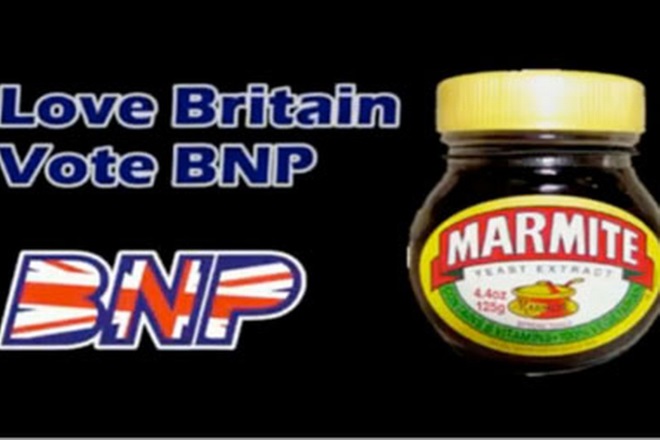 Justified by the fact that trade mark law should preserve the essential source identification and product differentiation functions of a sign, the current interpretation of a trade mark’s goodwill function stretches beyond purely commercial uses. This affords trade mark owners the possibility of preventing any unauthorised use of their trade mark, irrespective of whether that use results from exercise of one’s right to freedom of expression. Granting such exhaustive control of the use of signs seems unreasonable and inequitable, given that trade marks only morph into popular brands because they are adopted and endorsed by the public. Thus, the public is a significant contributor to the generation of goodwill and creation of a brand’s social context. In light of such concerns, the Max Planck Institute’s study on the functioning of the EU trade mark regime has recommended that the referential use defence be expanded to encompass parody which was followed up by the Commission, the Council and the Parliament. This proposal to revise the EU legislation in this area is appealing, not least because it would further harmonise trade mark law throughout the EU. But where should the line be drawn between the hold trade mark owners have over the public’s mind relating to their protected trade mark signs and the right of individuals to refer to the values carried by signs to express themselves? While it is agreed that often these uses will fall outside the scope of trade mark legislation, any use having a commercial character is likely to fall under the trade mark owner’s control trade mark. But why should this type of expression be treated differently? Or should the trade mark owners be the only ones who determine whether their marks may provide the basis for new works? How do we balance the interests in conflict? If parodists are free to use registered marks to create parodies which might impair the image of goods and services they cover, would trade mark owners have sufficient means to protect their investment, since trade marks are used to communicate their message to the public which create credibility? Based upon utilitarian and Lockean theories, trade mark legislation mainly protects commercial interests of trade mark owners. Over the last three decades, trade mark owners have understood the power of trade marks in their dialogue with the public. Consumers do not buy goods and services to merely satisfy their needs, but they consume trade marks for the messages they convey. Businesses develop new advertising techniques and invest considerable resources in developing the image of a company through its trade marks. Given these marketing and advertising costs, trade mark owners feel entitled to some security in their investments. This has led to the expansion of trade mark rights to protect the communicative function of trade signs against dilution, blurring and tarnishment. Unfair competition and passing off issues also arise, since parodies can benefit from a trade mark’s image, by seeking to build upon it to convey a certain message. Consequently, trade mark owners push for further exclusive rights to protect these new emerging trade mark roles. Meanwhile, parodists seek a rebalancing between those functions of trade marks which ought to be protected and uses which should remain beyond a mark owner’s control. The result is that commercial and expressive spheres merge within trade mark legislation.Against this backdrop, the Parliament and the Council of the European Union support the expansion of trade mark functions as developed through the Court of Justice European Union’s (‘CJEU’) jurisprudence. Although Council’s proposal for the recast of the Directive does not extend referential uses such as to include parody expressively, recital 25 recasts the TMDir such as to allow courts to apply trade mark provisions in accordance with the maximisation of all human rights in play, including freedom of expression. Ultimately, this recital could enable the judicial to preserve the creation of trade mark parodies.Why is a trade mark parody trade mark infringement?Trade mark legislation is largely harmonised within the EU. The two provisions which are most likely to impact on trade mark parodies are articles 5(1)(b) and 5(2) TMDir.Trade mark parodies as an infringement of article 5(1)(b) TMDirArticles 5(1)(b) afford trade mark owners the exclusive right trade mark to control any use of an identical or similar sign made in the course of trade in relation to identical or similar goods which is likely to confuse an average consumer as to the origin of those goods:The registered trade mark shall confer on the proprietor exclusive rights therein. The proprietor shall be entitled to prevent all third parties not having his consent from using in the course of trade:(…)Firstly, based upon current interpretation of this provision, parodies produced for purely non-commercial purposes will avoid infringement because the use of the registered mark, or a similar sign will not take place ‘in the course of trade’. The Court of Justice of the European Union, having considered what was meant by this term in the Arsenal case, interpreted it to encompass any ‘commercial activity with a view to economic advantage and not as a private matter’. Thus, a parody which is exploited for any commercial purpose is likely to be considered use ‘in the course of trade’ for the purposes of article 5(1)(b). Originally, it was believed to be implicit that to be caught by the provision any use the sign would also need to be use ‘as a trade mark’ (i.e. used to indicate the source of the goods or services). But, in L’Oréal, the CJEU held that the exclusive rights extended beyond a trade mark’s ‘origin function’. It is also necessary to take account of other functions of a trade mark, particularly those relating to communication, investment or advertising. Secondly, infringement only arises if unauthorised use is of the same/similar signs in relation to the same or similar goods/services covered by the registration. Identity or similarity of sign is at the very heart of parody, since a parody will fail unless the sign used is similar enough to the protected mark that the public is able to recognise that a reference is being made to that particular trade mark. As established for the test of likelihood confusion, similarity may be visual, phonetic or conceptual. Given that this is assessed from the perspective of the notional ‘average consumer’, a finding of similarity is derived from an imperfect recollection. Nevertheless, any similar sign must be in also be used in relation to the same or similar goods/services covered by the registration. Reproducing a protected mark in a parody in relation to other goods or services will avoid trade mark infringement, at least pursuant to article 5(1)(b). Thirdly, the use must create a likelihood of confusion, which includes a likelihood of association. This latter does is not an alternative to likely confusion, but rather it serves to define its scope. Trade mark law’s primary concern is to avoid consumer confusion relating to origin. Therefore, infringement requires there to be a risk that because of the identity or similarity of the sign and the products, the average consumer is likely to assume that products bearing the unauthorised sign are commercially linked in some way to the trade mark owner. This link may include a belief that they come from the same source, or that they are endorsed by the owner. Trade mark parodists will need to demonstrate that their use will not give rise to a likelihood of confusion. This should be a possible feat for parodists. A successful parody will not want to be confused with the original. On the contrary, parodies rely upon the public’s recognition that only a reference is being made to the original. Consumers faced with a trade mark parody will identify this reference to the protected mark, but realise that this is only for humorous or critical effect. There should be no likelihood of confusion, since the average consumer will not believe that the parody is commercially linked to the trade mark owner. Yet, a ‘bad’ parody which does not distinguish itself sufficiently from the original protected mark could give rise to confusion, such that the use could amount to trade mark infringement. Whereas the need to demonstrate likelihood of confusion pursuant to article 5(1)(b) TMD tends favour trade mark parodies, we shall see in the next section that the converse is true in respect of article 5(2) TMD, which relates to trade marks which have acquired a reputation.Trade mark parodies as an infringement to article 5(2) TMDGiven the lack of a specific exception, and irrespective of whether a trade mark is parodied in the course of trade or not, and even without any consumer confusion, it is still open for a court to determine that a parody has infringed a trade mark owner’s exclusive rights pursuant to article 5(2) TMD, because it has encroached on the trade mark’s goodwill and reputation:2.   Any Member State may also provide that the proprietor shall be entitled to prevent all third parties not having his consent from using in the course of trade any sign which is identical with, or similar to, the trade mark in relation to goods or services which are not similar to those for which the trade mark is registered, where the latter has a reputation in the Member State and where use of that sign without due cause takes unfair advantage of, or is detrimental to, the distinctive character or the repute of the trade mark.Designed to protect the inherent value of trade marks, these ‘anti-dilution’ provisions apply to artistic or other non-commercial uses of trade marks, including parody. To succeed, first, the trade mark owner must prove that the mark has an established reputation. Second, the nature of the unauthorised use must be such that the average consumer connects the use to the trade mark owner, although origin confusion is not required. Third, the owner must demonstrate that they have suffered damage, or are likely to do so. Finally, the owner must establish that the use of the trade mark was made ‘without due cause’ and ‘takes unfair advantage of, or is detrimental to, the distinctive character or the repute’ of the trade mark.This requirement creates two problems for parodies. First, the directive does not define ‘due cause’. Some commentators have argued that since parodies are an embodiment of freedom of expression, parodic use should be seen as due cause. Yet others suggest a narrower interpretation; ‘due cause’ referring to use of a protected mark by a market operator to indicate that they have a particular skill related to the trade marked goods or services. Second, it is necessary to appreciate when use takes ‘unfair advantage’ of or is to ‘detrimental’ a protected mark. The CJEU has held that this includes: ‘in particular, cases where, by reason of a transfer of the image of the mark or of the characteristics which it projects to the goods identified by the identical or similar sign, there is clear exploitation on the coat-tails of the mark with a reputation’. In this definition, the Court makes no distinction between taking unfair advantage of the mark’s reputation or of its distinctive character. Instead, the CJEU refers to free-riding, or parasitism, rather than focusing on whether the unfair advantage results from the transfer of the image of the mark. This approach is well-illustrated by a case involving the US pop star, Lady Gaga. Here, Lady Gaga succeeded in obtaining an interim injunction preventing release of a song, featuring a cartoon Moshi Monster figure called Lady Goo Goo (see Figure 2), which was a clear caricature of the singer. When considering if the use would also create a likelihood of confusion, having made a global assessment which took account of the surrounding circumstances, Vos, J. concluded the average consumer would be confused. In this case, the average consumer was a child aged between 6 to 12 years, consumers likely to encounter the song on online sharing platforms.Figure 2 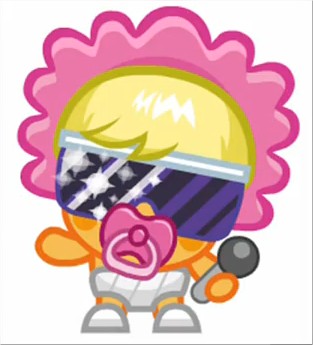 When considering dilution, although Vos, J. accepted the parodic purpose was obvious but he considered the particular use went beyond the genre, because the defendant was using the mark to enhance the commercial success of their own business. The necessary ‘link’ between the use and the LADY GAGA trade mark was readily established by the tags used by the defendants on online sharing platforms. These, the court held would blur the registered trade mark in the public’s mind. In assessing dilution, the judge distinguished from Interflora, a case also involving internet use, on the facts. In that case, consumers consulting the defendant’s website would be aware that the products displayed did not originate from the owner of the INTERFLORA trade mark. The same clarity was not in evidence here, since a search on an online platform, such as YouTube, using the keyword ‘Lady Gaga’ would also bring up the Lady Goo Goo parody in the results. Additionally, they intend to get in the charts just as the original. In the judge’s view, this could damage to the distinctive character of the LADY GAGA mark. Similarly, tarnishment was also possible, since there was a risk is that consumers would believe that the parody originated, or was endorsed by Lady Gaga. Finally, Vos, J. also found the use took unfair advantage. The commercial nature of the parody, together with the possibility that both parties were competing in the same market were central to the Court’s findings, since, taken together, these factors were likely to create consumer confusion. These facts were also present in an earlier passing off case involving a parody of a politician’s published diaries. Again, the decision stressed that the term ‘parody’ implies the absence of confusion, and without confusion, the claimant should not succeed under passing off.Similarly, the French Courts have also upheld the trade mark owner’s rights in respect of commercial trade mark parodies. In Petit Navire, the defendant was selling t-shirts printed with a parody which incorporated both the word and device trade marks registered by a company selling sea themed products. Specifically citing the lack of a parody exception in trade mark law, the Court of Appeal dismissed the defendant’s argument that the dealing in the goods was merely exercise of their right to freedom of expression, since their intent was to profit from the power of attraction associated with the registered trade mark. Further, as the parody implied the trade mark owner had been responsible for environmental pollution, the defendant’s use tarnished the marks’ reputation. To conclude, article 5(2) TMDir provides even greater protection for trade mark owners to control parody uses because most of these alleged infringing uses will be found as diluting the trade mark.A possible defence reliant on freedom of expressionGiven trade mark law’s ambivalence to accommodate parody, some parodists have sought to rely upon freedom of expression arguments directly to avoid trade mark infringement.Enshrined in most legal instruments, freedom of expression constitutes one of the primary rationales for a parody exception. The right to freedom of expression is accepted as having an essential function in any democratic society, and this resulted in the right being afforded a broad scope. Yet, it is not absolute. Equally, article 1 of Protocol 1 of the ECHR recognises property rights as human rights. Despite some debate whether intellectual property rights qualify as real property rights, the European Court of Human Rights (‘ECtHR’) has held that trade marks are a possession protected under article 1 of Protocol 1 of the European Convention of Human Rights (‘ECHR’). This position is reflected in UK legislation. Section 22 TMA 1994 expressly states: ‘A registered trade mark is personal property’. Again, recognition of trade mark registrations as personal property, and protected as a fundamental right does not render these rights absolute either. As with other fundamental rights, property rights can be limited where the State needs to ‘control the use of property in accordance with the general interest’. Hence, trade mark rights must be weighed against the public interest, which includes the protection of public discourse.Given that the UK is a signatory to the ECHR, UK legislators are obliged to comply with the content of the Convention. While many countries, such as France, protect these fundamental freedoms through constitutional warrantees, the UK has implemented the ECHR via the Human Rights Act (‘HRA’) 1998. Section 3 HRA requires primary legislation, including UK TMA 1994, to be interpreted in a manner which is compatible with the HRA. This has emboldened defendants to attempt to rely on freedom of expression to safeguard their right to parody registered marks. Courts are thus asked to balance freedom of expression with property rights, both protected as fundamental freedoms. Consequently, not all parodies should be permitted, but freedom of expression provides a basis to ensure that parodists are free to choose the vehicle for conveying their message, which might include reproduction of a registered mark. Although the CJEU has yet to provide guidance on weighing freedom of expression against trade mark rights in the context an infringement action, some cases have come before national courts, and on occasion, freedom of expression arguments have prevailed to allow parodists to use protected trade marks without the owners’ consent. The English courts, however, appear indisposed to accept freedom of expression arguments to justify the use of a trade mark for parody purposes. In Miss World Ltd. v Channel 4 Television Corp, the defendant modified the well-known MISS WORLD trade mark into ‘Mr Miss World’ as the title of a TV beauty contest for transsexuals. The defendant argued the programme championed equal rights for transsexuals. Despite recognising that such use falls within freedom of expression, the court ultimately decided that in this case this right did not override the trade mark owner’s right to prevent dilution of its protected mark. Pumfrey, J. considered the defendant’s use aimed to take unfair advantage of the distinctive character and reputation of the claimant’s trade mark. Fhima criticises this decision for confusing application of the right to freedom of expression with the infringement regime of article 5.2 TMDir. Yet, this decision appears to reflect the general reluctance of national courts to apply freedom of expression in trade mark cases, in order to preserve the internal balance intended by the legislator within the TMDir. The legality of trade mark parodies in the context of political speech has been tested by French courts in several cases. The first case from 1992 concerned Marlboro and other well-known cigarette mark (Figure 3), which objected to the defendant’s parody of their packaging. The modified images included the phrase ‘adverts kill’ and associated the brands with dreadful events, such as death and oil spills.  The Court of Appeal held that although the use did imply an association between these negative events and the cigarette brand, the parody did not go beyond what the right to freedom of expression permits.  By this decision, the court opened the door for trade mark parodies to be recognised as a legitimate exercise of freedom of expression.Figure 3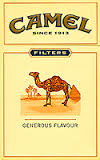 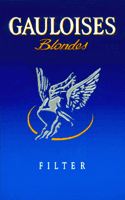 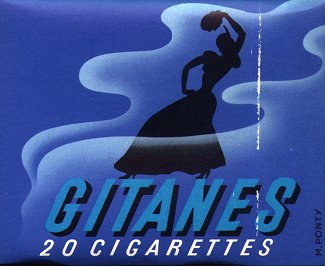 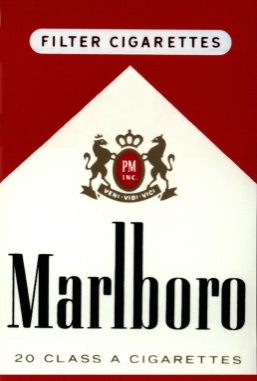 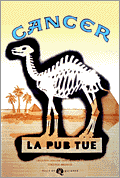 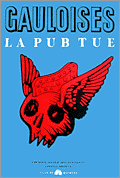 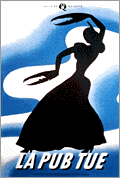 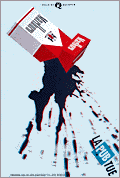 This decision was further developed in Michelin, a case involving the unauthorised use of a cowboy figure, well-known from the trade mark owner’s adverts, in an anti-tobacco campaign. The Court of Appeal held here that since the parody use was in the exact opposite context as the trade mark owner’s own use, there would be no likelihood of confusion. Having concluded that the use did not dilute the mark either, the court considered the use of the trade mark as a lawful criticism of the trade mark owner’s social policy. This decision constitutes a real turning point in French jurisprudence, and marked the start of the recognition of the legality of trade mark parodies.Since Michelin, trade mark parody in a political or social context is generally allowed in France. This is illustrated by the Danone, Esso and Areva cases. Danone dealt with the creation of a website using the domain name: ‘jeboycottedanone.com’ (i.e. ‘Iboycottdanone.com’) and use of a modified DANONE logo (figure 4). These signs were used by the defendant to support a campaign calling for a boycott of Danone’s products – a reaction to the announcement of a major restructuring of the French-based multi-national food company.Figure 4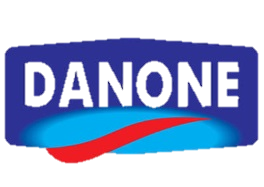 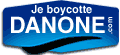 The court recognised the defendant’s use of the protected mark DANONE resulted from an exercise of the freedom of expression, but the court distinguished between the two uses. In relation to the infringement of the DANONE mark, the court held that the use of ‘Danone’ within the domain name was legitimate referential use, necessary to express the controversial and political nature of the website. But regarding the DANONE logo, the court took a more severe line, considering that the alteration of the logo was not essential for the defendant’s purpose. Surprisingly, despite rejecting the use on freedom of expression grounds, the court then evaluated whether a parody exception applied, but concluded that it failed for lack of humorous character. While it is difficult to follow the order of the court’s reasoning, it seems that they may have reached a different conclusion had the re-worked logo included more humour. Yet even this interpretation falls short, as reliance upon potentially subjective determinations of ‘humour’ may result in arbitrary court decisions, and too restrictive an interpretation of parody.                                                                                                                                                                                                                                                                                   In Esso, Greenpeace used an altered ESSO logo, E$$O (Figure 5) to criticise the trade mark owner’s environmental policy, and inform individuals on the means used by the business to provoke failure of the Kyoto Protocol on climate change. Figure 5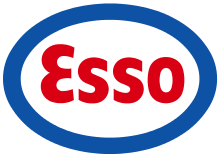 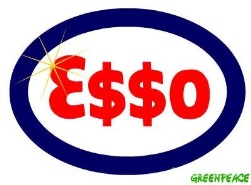 Despite initial summary judgment in the trade mark owner’s favour, this was overturned on appeal, based upon Danone. By denouncing environmental damage, Greenpeace was merely exercising its freedom of expression and this justified their use of the protected mark. The Court acknowledged that freedom of expression was not an absolute right, and set the limit where the defendant’s use harmed other’s rights. Here, the Court held that the particular use made did not create confusion with the company’s own activities: the use of the altered logo located debate outside any commercial activity and, most significantly, the defendant did not use the logo in respect of identical or similar products as the trade mark owner. For this reason, the Court considered that the use in no way denigrated the trade mark owner’s products. Ultimately, the French Supreme Court put an end to at least some uncertainties by confirming the decision from the appeal court. Taking as its starting point the nature of Greenpeace as an organisation, and then analysing the purpose behind its use of the alternated logo, the Court concluded that taken in context, the use of the trade mark constituted a proportionate means to the expression sought. Interestingly, the Supreme Court did not comment upon the relevance of the non-commercial nature of the use. Some deduce from this silence that the controversial character excludes the competitive sphere.Esso can be compared with Areva. In Areva, Greenpeace’s target was the nuclear industry and it picked upon the trade mark AREVA, a French multi-national specialising in nuclear energy, as its exemplar (Figure 6).Figure 6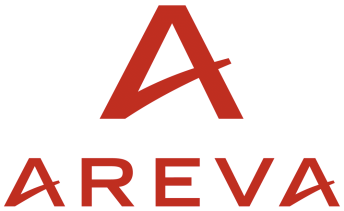 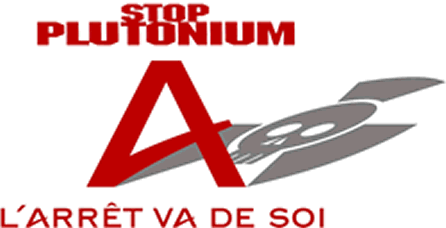 The trial judge found in favour of Greenpeace, and refused to extend the scope of the trade mark owner’s exclusive rights to cover parodic use. On appeal, the court again refused to find for the trade mark owner, considering that the use created no confusion in the mind of the public, and that the use did not occur ‘in the course of trade’: another favourable judgment in favour of Greenpeace. Yet the court did recognise that the use made denigrated the protected logo, and as such, constituted an abuse of freedom of expression and amounting to the engagement of Greenpeace’s civil responsibility. Greenpeace appealed this finding to the Supreme Court of France. Here, the Court reversed the finding that the use was an abuse of freedom of expression, considering the use was proportionate given the public interest goal which Greenpeace sought. Ultimately, this decision confirms that (at least French) courts should decline to enforce trade mark rights where to do so would conflict with a proportionate exercise of freedom of expression.There is an important caveat in respect of the French courts’ position. In each of the cases discussed, the protected mark in question coincides with the trade mark owner’s company name. Therefore, the parodic use of the protected mark has been taken as a comment on that company’s particular policy or actions. French courts might reach a different outcome if the trade mark parodied was not a corporate house mark, as the use is more likely to be seen as illegitimate dilution which denigrates the products covered by the registration. As this analysis shows, courts are more inclined to accept an argument based on freedom of expression for parodies with a political or public interest character and outside of the commercial sphere. A specific exception for parody usesInasmuch as some trade mark parodies might avoid infringement, introducing a specific parody exception would offer greater legal certainty for parodists. According to a recent CJEU decision relating to EU copyright law’s parody exception, a parody comprises two essential elements: first, it must ‘evoke an existing work while being noticeably different from it,’ and second, it must ‘constitute an expression of humour or mockery’. It would seem logical for trade mark parodies to follow the same definition. Hence, two requirements should prevail: a humorous intent and absence of confusion. Incorporating the second aspect should be straightforward, since this is the function of trade mark law. Demonstrating humorous intent may be slightly more problematic. So that the numerous facets of parody may be preserved, this requirement should be interpreted broadly as an absence of malice. It is not unreasonable to require a parodist to refrain from disparaging the trade mark owner or the goods protected by the parodied trade mark. Yet, trade mark owners will argue that any parody of their protected mark will denigrate it, and indeed it is reasonable that a trade mark owner should retain a right to redress against a parody which damages a trade mark’s reputation to the extent that it impacts on consumer behaviour. This might not be a conscious shift, but rather that it is likely because of the parody, that current and future consumer are less inclined to buy the trade marked products. To consider a few French examples, where a defendant parodied a newspaper’s logo on a CD album cover, together with rude and deliberately provocative comments, the court held that the defendant’s intent was not humorous, but simply offensive. The French courts confirmed their view that humorous intent is not limited to what is funny, and extends to irony too. Here, the court acknowledged that different sectors of the public will receive the parody in different ways, and for this reason, confirmed that the focus should be on the intent, rather than the result of the parody.Turning to the absence of harm, courts should evaluate whether the use harms the reputation of the mark, i.e. the brand image. This will always depend upon the facts of the particular case. Take, for example, the use of the registered mark LADA as the target of a joke in a movie: ‘What’s the difference between a LADA car and AIDS? Try passing your Lada on to someone else!’ (author’s own translation). Adjudicating a claim for trade mark infringement, the French court refused to accept the trade mark owner’s claim that the ‘joke’ went too far. The court was satisfied that the line was intended to entertain the film’s audience, rather than to harm the image of the protected mark. While France applies a parody exception in trade mark law, this appears to be limited to those cases where the parody lacks a commercial motive. This is seen by some as an additional requirement for the parody defence to apply in trade mark law. Yet, since the exception is justified by the freedom of expression, it is difficult to rationalise why commercial motives should fall outside the scope of the exception. It is uncontroversial that registered marks are becoming increasingly used in ‘mixed’ expressions: whereby the parody relates to products other than the goods or services covered by the registration. Arguably, if such parodies meet the requirements of the exception, and if there is not intent to denigrate the trade mark owner or their goods, then these should be protected as well. Thus, the harm factor seems to afford the trade mark owner sufficient redress, permitting them to enforce their registration where the parody is likely to depreciate the value of their own goods or to enhance the value of the parodist’s goods. In short, the brand image must remain unscathed. Nevertheless, this does not preclude a direct competitor from parodying a registered mark. Despite the current resistance of French courts to authorise such parody uses, it is considered that the freedom of expression should be preserved between direct competitors too, provided the main requirement i.e. absence of harm to the brand image is respected. In today’s world which values free competition, there is no reason for carte blanche exclusion of competitor parodies.  Application of this approach is demonstrated in the French case La Vache qui rit v. La Vache serieuse (figure 7). Here, the first instance tribunal found in favour of the defendant, despite the fact that the two parties were in direct competition. This early decision is interesting for several reasons. First, the tribunal identified that given the importance of free competition, individual interests – such a trade mark rights - are not absolute. Thus, a trade mark owner cannot expect to have a monopoly over the idea or concept behind its registered mark. Therefore, where a competitor alters the protected logo so as to create a mark having the opposite meaning of the protecting mark (in this case, using a serious cow, rather than a laughing one, to promote processed cheese), there is no trade mark infringement. The fact that the trade mark owner was the first to have the idea of assigning a human facial expression to a cow did not permit him to control all possible bovine facial expressions. Figure 7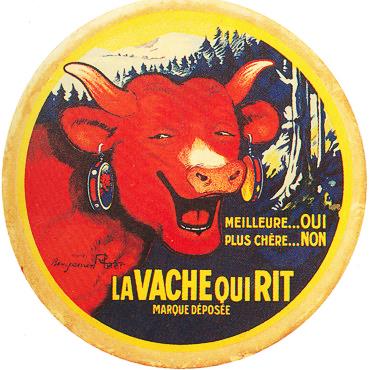 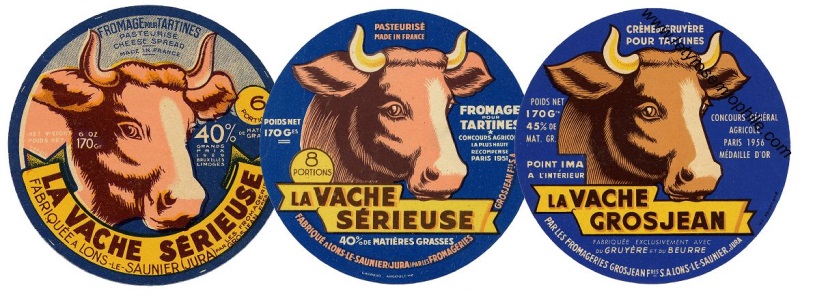 This decision was overturned on appeal, although, the Court of Appeal agreed that the interests of right-holders are not absolute. However, based upon the nature of the two marks in issue, the appellant court considered that the defendant’s parody mark, an imitation by contrast, would lead consumer’s to believe that the two cheese products shared a common origin.More recently, the court of appeal of Versailles held legitimate the parody use of a trade mark in a song released on a music album. Interestingly, the court does not question the existence of a parody exception under trade mark law and refers to the exception provided by copyright law. Therefore, the use of a trade mark by a professional who is not in direct competition with the trade mark owner is legitimised where the parody use does not denigrate the protected mark and satisfies the requirements attached to the parody exception.Hence, this brief analysis of a selection of French trade mark parody decisions illustrate that it is possible for trade mark law to respect a trade mark owner’s rights and still preserve freedom of expression. The CJEU’s recent findings in Deckmyn provide a promising starting point for the introduction of a parody exception into EU trade mark law.ConclusionCurrent trade mark law already affords some space to accommodate parody. However, as EU trade mark law moves towards stronger protection for trade mark owners to protect the investment, communication and advertising functions of their marks, a more robust EU framework is necessary to best preserve freedom of expression. Guarantee of the right to exercise this fundamental right requires a specific exception to be introduced, but this would also protect fair competition. Without adequate legislative limitations, there is a real risk that trade mark protection against dilution becomes ‘absolute’. Neither trade mark rights nor freedom of expression are absolute, and so a balancing is needed between the interests at stake. It is within this context that a specific parody exception comes into play. Deckmyn supplies guidance for the interpretation of the exception to ensure an adequate balance between a trade mark owner’s rights and the free speech interests of a parodist. The most important requirement lies in the absence of confusion. Consumers should be under no doubt that the parody has no association or endorsement from the trade mark owner. Requiring a parodist to have humorous intent, will further preclude any malicious actions from being covered by the exception. Concurrently, the parody exception should not be absolute. Given that the exception is justified by, amongst others, the right to freedom of expression, it is reasonable to require it to respect the limits inherent in its own justification.Finally, the jury is out on whether the recast of the recitals of the recast trade marks directive will provide sufficient grounds for courts to legitimise parody uses of protected marks in the absence of a specific parody exception.Lecturer in IP/IT/Media Law at the University of East Anglia. The author welcomes comments and can be reached at sabine.jacques@uea.ac.uk or sabine.jacques6@gmail.com(b) any sign where, because of its identity with, or similarity to, the trade mark and the identity or similarity of the goods or services covered by the trade mark and the sign, there exists a likelihood of confusion on the part of the public; the likelihood of confusion includes the likelihood of association between the sign and the trade mark.